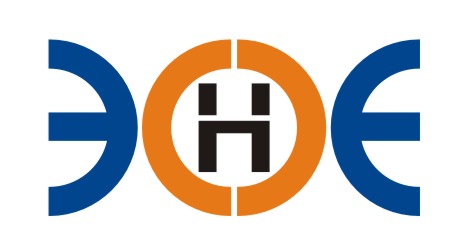 НЕКОММЕРЧЕСКОЕ ПАРТНЕРСТВО«ЭКСПЕРТНЫЕ ОРГАНИЗАЦИИ ЭЛЕКТРОЭНЕРГЕТИКИ»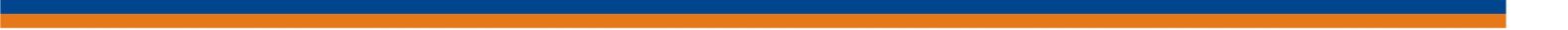 ПРОТОКОЛ № 14/2016-ЭС заседания Экспертного Совета Некоммерческого партнерства «Экспертные организации электроэнергетики»(далее – Партнерство)Санкт-Петербург «26» сентября 2016 г.	Начало заседания: 12:00 часов ПРИСУТСТВОВАЛИ 7 из 9 членов Экспертного Совета с правом голоса:Заир-Бек Андрей Измаилович - Президент;Рысс-Березарк Сергей Алексеевич;Лаппо Василий Иванович;Корнев Владимир Геннадьевич;Дмитренко Артем Викторович;Монахов Михаил Алексеевич;Геращенко Алексей Владимирович;Юденков Дмитрий Юрьевич - секретарь заседания.Кворум имеетсяПовестка дня:О замене Свидетельства о допуске: ООО «Ядро».1.  По первому вопросу повестки дня: слушали Юденкова Д.Ю., который предложил, по итогам проверки соответствующих документов и на основании предоставленного заявления о замене свидетельства о допуске к работам по подготовке проектной документации, которые оказывают влияние на безопасность объектов капитального строительства, в связи с изменением перечня видов работ, заменить Свидетельство о допуске следующей организации:Решили: заменить Свидетельство о допуске указанной организации.Итоги голосования: принято единогласно.Президент Партнерства 		______________________			Заир-Бек А.И.Секретарь 				______________________			Юденков Д.Ю.№п/пНаименованиеИННОГРННомер и начало действия ранее выданного Свидетельства1.ООО «Ядро»78111487161047818004409Свидетельство № 0348-017-01/2009-СРО-П-080 от 26.11.2015